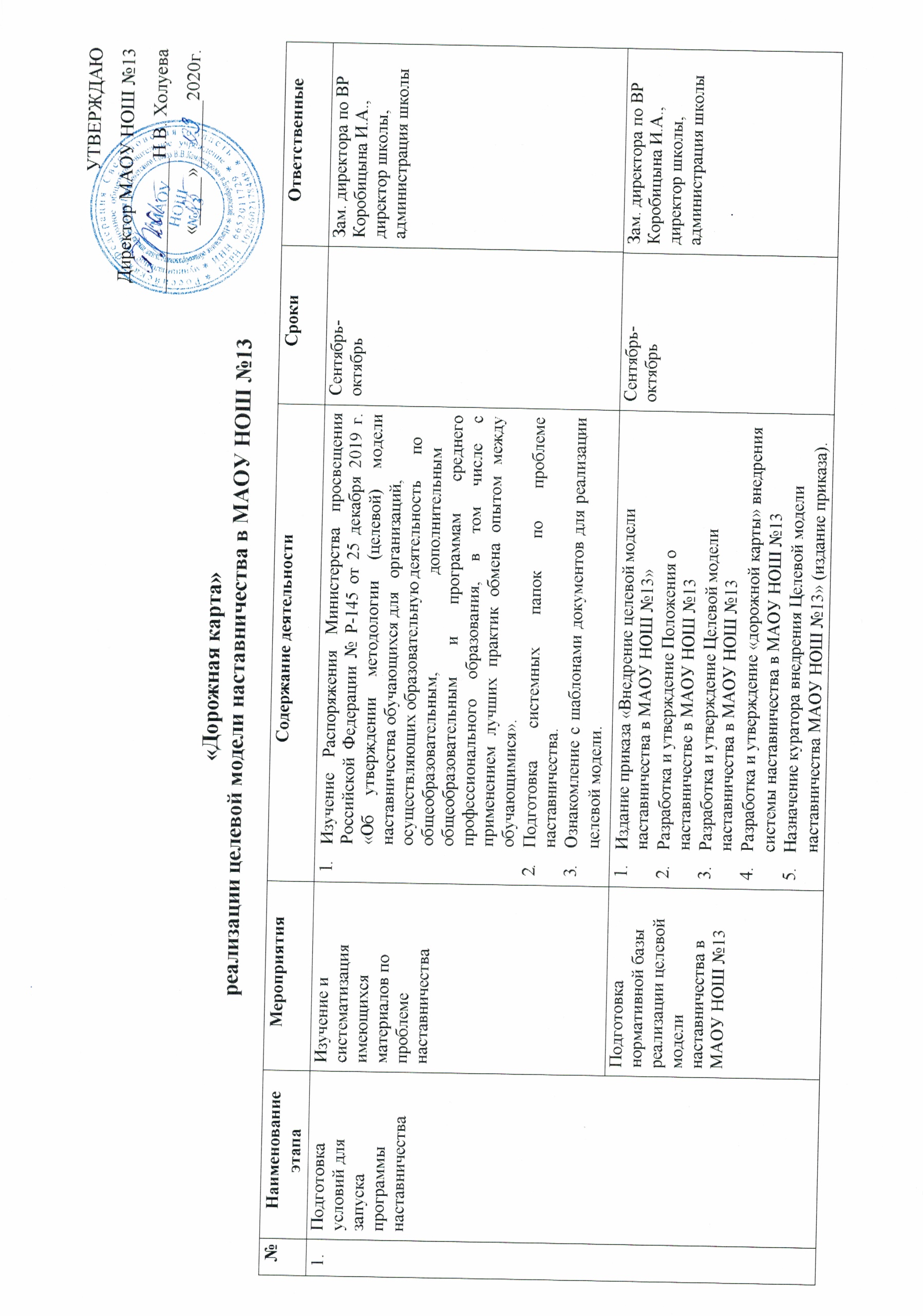 Выбор форм и программ наставничества исходя из потребностей школыПроведение мониторинга по выявлению предварительных запросов от потенциальных наставляемых и о заинтересованных в наставничестве аудитории внутри школы.октябрьЗаместители директора, директорВыбор форм и программ наставничества исходя из потребностей школы2. Проведение административного совещания по вопросам реализации целевой модели наставничества. Выбор форм и программнаставничества.Октябрь Заместители директора, директорВыбор форм и программ наставничества исходя из потребностей школы3. Сформировать банк программ по формам наставничества «Ученик – ученик», «Учитель – учитель», «Учитель – ученик».ОктябрьЗаместитель директора по ВР Коробицына И.А.Информирование родителей,педагогов, обучающихся о возможностях и целях целевой модели наставничестваПроведение педагогического совета.Проведение родительских собраний.Проведение классных часов.Информирование на сайте школы.ОктябрьЗаместитель директора по ВР Коробицына И.А.,администрация школы, классные руководители2.Формирование базы наставляемыхСбор данных о наставляемыхПроведение	анкетирования	среди обучающихся/педагогов желающих принять участие в программе наставничества.Сбор согласий на обработку персональных данных от совершеннолетних участников программы и согласия от родителей (законных представителей)	несовершеннолетних наставляемых.Сбор дополнительной информации о запросах наставляемых обучающихся от третьих лиц: классный руководитель, психолог, родители.ОктябрьЗаместители директора, классные руководители2.Формирование базы наставляемыхФормированиебазы наставляемыхФормирование базы данных наставляемых из числа педагогов.Формирование базы данных наставляемых из числа обучающихся.ОктябрьЗаместитель директора по ВР Коробицына И.А.3.Формирование базы наставниковСбор данных о наставникахПроведение анкетирования среди потенциальных наставников, желающих принять участие в программе наставничества.Сбор согласий на сбор и обработку персональных данных.ОктябрьЗаместитель директора по ВР Коробицына И.А.3.Формирование базы наставниковФормированиебазы наставниковФормирование базы данных наставников из числа педагогов.Формирование базы данных наставников из числа обучающихся.ОктябрьЗаместитель директора по ВР Коробицына И.А.4.Отбор и обучение наставниковВыявление наставников, входящих	в	базу потенциальныхнаставников1. Провести анализ базы наставников и выбрать подходящих для конкретной программы.ОктябрьЗаместители директора4.Отбор и обучение наставниковОбучение наставников	для работы		снаставляемыми1.  Подготовить	методические	материалы	длясопровождения наставнической деятельности.ОктябрьЗаместителидиректора4.Отбор и обучение наставниковОбучение наставников	для работы		снаставляемыми2.  Издать   приказ	об	организации	«Школынаставников»   с	утверждение	программ	и графиков обучения наставников.ОктябрьЗаместитель директора по ВР Коробицына И.А.,директор школы4.Отбор и обучение наставниковОбучение наставников	для работы		снаставляемыми3. Организовать «Школу наставников» и провести обучение.Ноябрь Заместитель директора по ВР Коробицына И.А.5.Формирование наставнических пар / группОтбор наставников и наставляемыхАнализ заполненных анкет потенциальных наставников и сопоставление данных с анкетами наставляемых.Организация групповой встречи наставников и наставляемых.Проведение анкетирования на предмет предпочитаемого	наставника/наставляемого после завершения групповой встречи.Анализ анкет групповой встречи и соединение наставников и наставляемых в пары/ группы.Анализ заполненных анкет потенциальных наставников и сопоставление данных с анкетами наставляемых.Организация групповой встречи наставников и наставляемых.Проведение анкетирования на предмет предпочитаемого	наставника/наставляемого после завершения групповой встречи.Анализ анкет групповой встречи и соединение наставников и наставляемых в пары/ группы.НоябрьЗаместитель директора по ВР Коробицына И.А.5.Формирование наставнических пар / группЗакрепление наставнических пар /групп1.  Издание	приказа	«Обнаставнических пар/групп».утвержденииНоябрь Заместитель директора по ВР Коробицына И.А.,директор школы5.Формирование наставнических пар / группЗакрепление наставнических пар /групп2. Составление планов индивидуального развитиянаставляемых,	индивидуальные	траектории обучения.2. Составление планов индивидуального развитиянаставляемых,	индивидуальные	траектории обучения.Ноябрь Наставники5.Формирование наставнических пар / группЗакрепление наставнических пар /групп3. Организация психологического сопровождения наставляемым, не сформировавшим пару или группу (при необходимости), продолжить поискнаставника.3. Организация психологического сопровождения наставляемым, не сформировавшим пару или группу (при необходимости), продолжить поискнаставника.Ноябрь Педагог - психолог6.Организация и осуществление работы наставнических пар /группОрганизация комплексапоследовательных встреч наставников и наставляемыхПроведение первой, организационной, встречи наставника и наставляемого.Проведение второй, пробной рабочей, встречи наставника и наставляемого.Проведение встречи-планирования рабочего процесса в рамках программы наставничества с наставником и наставляемым.Регулярные встречи наставника и наставляемого.Проведение заключительной встречи наставника и наставляемого.Проведение первой, организационной, встречи наставника и наставляемого.Проведение второй, пробной рабочей, встречи наставника и наставляемого.Проведение встречи-планирования рабочего процесса в рамках программы наставничества с наставником и наставляемым.Регулярные встречи наставника и наставляемого.Проведение заключительной встречи наставника и наставляемого.Январь-май Наставники6.Организация и осуществление работы наставнических пар /группОрганизация текущего контроля достижения планируемыхАнкетирование. Форматы анкет обратной связи для промежуточной оценкиАнкетирование. Форматы анкет обратной связи для промежуточной оценкиЯнварь-май Заместитель директора по ВР Коробицына И.А.результатовнаставниками7.Завершение наставничестваОтчеты по итогам наставнической программыПроведение	мониторинга	личной удовлетворенности участием в программе наставничества.Проведение мониторинга качества реализации программы наставничества.Мониторинг и оценка влияния программ на всех участников.Май Заместитель директора по ВР Коробицына И.А.7.Завершение наставничестваМотивация и поощрения наставниковПриказ о поощрении участников наставнической деятельности.Издание	приказа		«О	проведении	итогового мероприятия	в	рамках		реализации		целевоймодели наставничества»Май Заместитель директора по ВР Коробицына И.А.директор школы7.Завершение наставничестваМотивация и поощрения наставниковПубликация	результатов		программы наставничества,		лучших	наставников, информации на сайтах школы и организаций- партнеров.Май Заместитель директора по ВР Коробицына И.А.